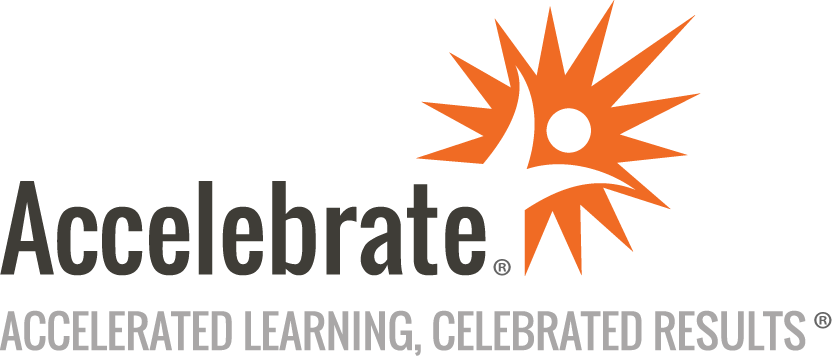 DevOps CI/CD PipelineCourse Number: DVOP-150
Duration: 3 daysOverviewDevelopers don’t use isolated software tools, so why learn tools in isolation? This DevOps CI/CD Pipeline training teaches attendees Git from the ground up, allowing them to securely push code to a remote Git repository. Next, attendees learn how to configure servers using a Configuration Management tool from code stored in Git. Finally, they integrate Git and Configuration Management with a CI/CD tool to build, test, and deploy their code into Test, Staging, and Production environments, creating an automated end-to-end DevOps pipeline.The outline below can use your specific combination of technologies to create a custom class with the all tools you need and nothing you don't. For example, build a class covering Bitbucket-Ansible-CircleCI.Pick One Git Topic:BitbucketGitHubGitLabAzureReposAWS CodeCommitPick One Configuration Management System:AnsibleChefPick One CI/CD Pipeline Tool:CircleCIJenkinsAzurePipelinesAWS CodePipelineAtlassian BambooGitHub ActionsPrerequisitesAll students must have:Understanding the purpose of infrastructure servers, such as web servers, load balancers and database serversFamiliarity with scripting of any kindExperience with working at the command line of either Unix, Linux or Windows PowerShellExperience with a text editor of any kindMaterialsAll DevOps CI/CD Pipeline training students receive comprehensive courseware.Software Needed on Each Student PCA modern web browser and an Internet connection free of restrictive firewalls, so that the student can connect by SSH and Remote Desktop (RDP) into remote virtual machines.ObjectivesLeverage the fundamentals of Git so they can effectively share, collaborate, backup, and version any code.  Use Configuration Management to spin up dozens, hundreds, or even thousands of servers and get exactly what is desired from each one, every time.Apply Continuous Integration/Continuous Deployment to automatically download code and test it, and then make code approval requests from the larger dev team to be delivered to the end location.OutlineIntroductionTechnology Overview Git - Source Control ManagementConfiguration ManagementContinuous Integration / Continuous DeploymentGit: Source Control Management Purpose overview and use casesGit workflowConfiguring gitGetting help with gitLocal vs. Global vs System configurationsBasic git commandsCreating local git repositoriesBranching and mergingUsing remote repositories (Github, Bitbucket, GitLab, AzureRepos or AWS CodeCommit)Pushing code to remote repositories using public and private SSH keysConfiguration Management:  Ansible or Chef   Architecture and call flowInstallation, configuration and validationManaging hosts and nodesManaging servers through scriptingShipping policies: writing repeatable codeShipping quality code: LintingUnit testingIntegration testingDynamic configuration and discovering server detailsUsing variables across multiple serversCreating groups of managed serversUsing community configurationsAutomating Configuration Management updatesCI/CD CI/CD overview, use cases and historyCI/CD architectureProject configurationsCI/CD as codeEnvironment variables and parametersDistributed buildsCustomizing project viewsManaging credentials and secretsIntegrating CI/CD with gitTriggers: webhooks and pollingNotifications: instant messenger integration and SMTP emailApproving buildsTesting code through CI/CDRunning builds from multiple git branchesApplying conditional logic within CI/CD scriptsDeploying Configuration Management code with CI/CD:Conclusion